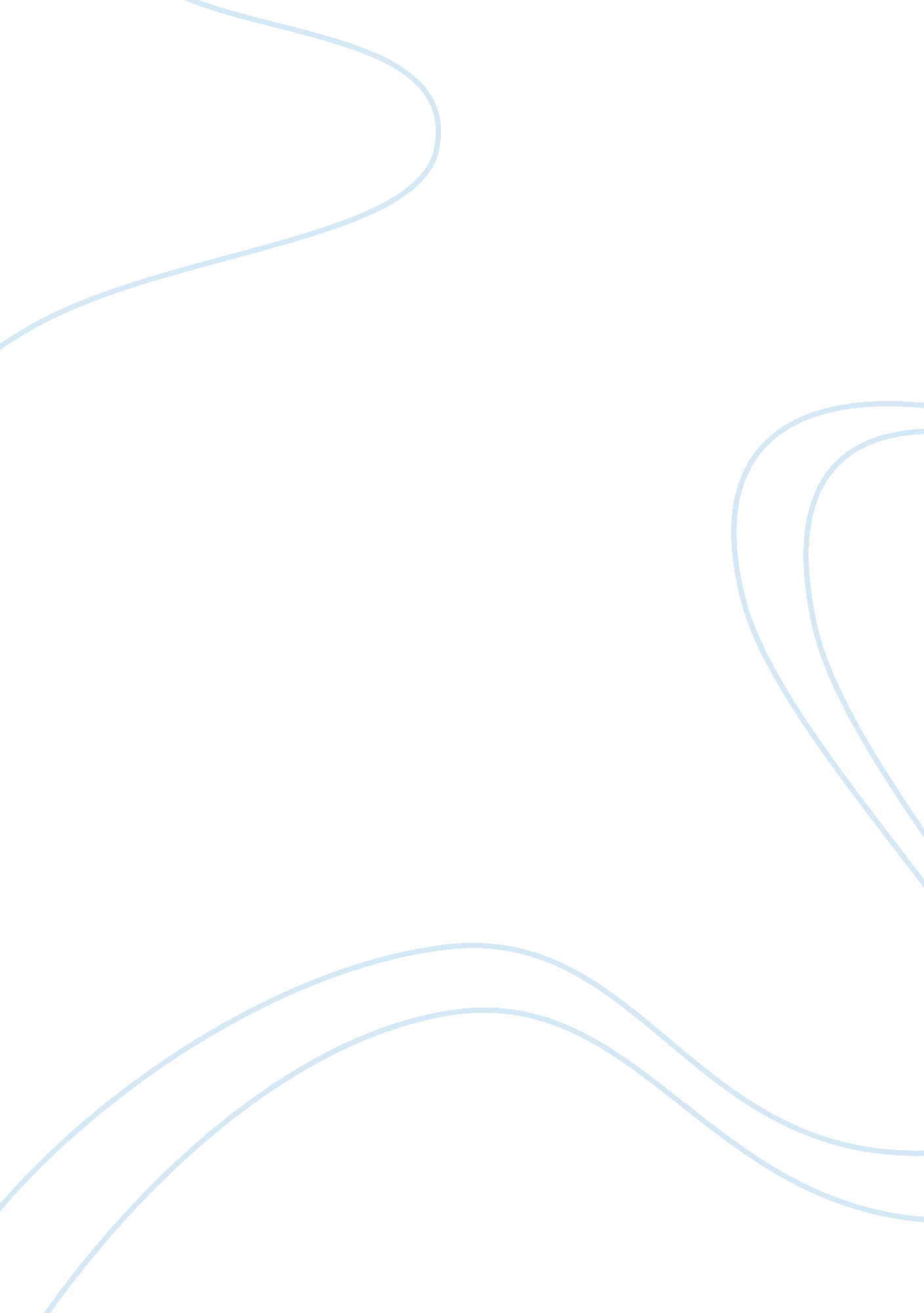 Technology is here to change the landscape of educationTechnology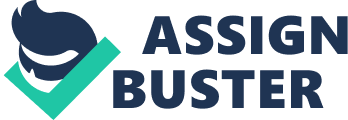 Today I am going to express my thoughts on the topic 'Technology is here to change the landscape of education'. First of all I would like to talk about the two main components of our topic- Technology and Education. So what is technology? Technology is defined as the application of scientific knowledge for practical purposes in order to make our daily life tasks easier, efficient and better. Okay, now we know what technology is. So the question arises hat is education? Education in its general sense is a form of learning in which knowledge, skills and habits of a group of people are transferred from one generation to the next through teaching, training or research. Now, when we know the meaning of our components let us see the objective of technology and education. The basic motive of technology is to make our life easier and better to live and the objective of education is to make the widespread of knowledge faster so that everyone is able to gain it. Education is a very important part of an individual's life. A to of technology is being developed to make education easily available for all. One of the best examples of this kind of technology is the distant education method which made education easily available for the kids living In remote rural villages. In this method of teaching teacher teaches from a distant place and his or hers lesson are transmitted to place where the students are. Many such kind of technologies are being developed. Some of the examples are- Mobile devices like smart phones one of the educational phone's example Is the Awash Tablet which Is specifically designed or this purpose. Nowadays a new technology Is being developed which Is called wireless classroom microphone. Noisy classrooms are of a daily occurrence, and with the help of these microphones, students are able to hear their teachers more clearly. Children learn better when they hear the teacher clearly. The benefit for teachers Is that they no longer lose their voices at the end of the day. Smart classrooms also help the students In understanding various topics with the help of Interactive audio-visual lessons. Many various games also help In gaining knowledge In a recreating manner. Topics which took months to understand earlier are nowadays taught In third or fourth standard and the reason Is clear technology has made It easier to understand. But do you really think that the small government schools also use these advance technology. Are there libraries In these schools? I doubt. Are special faculties for teaching are available there? I doubt. But for one thing I am sure that no technology Is used there to make learning easier. Our country cannot succeed If this keeps on going. India can only develop when all the people will be literate and seeing at Its present condition It seems a far off thing. When all Its people will be literate India will be called a fully developed country not a fully developing country. Technology is here to change the landscape of education By Kirkpatrick made education easily available for the kids living in remote rural villages. In this the educational phone's example is the Awash Tablet which is specifically designed for this purpose. Nowadays a new technology is being developed which is called Children learn better when they hear the teacher clearly. The benefit for teachers is the students in understanding various topics with the help of interactive audio-visual seasons. Many various games also help in gaining knowledge in a recreating manner. Topics which took months to understand earlier are nowadays taught in third or fourth standard and the reason is clear technology has made it easier to understand. Technology. Are there libraries in these schools? I doubt. Are special facilities for is used there to make learning easier. Our country cannot succeed if this keeps on going. India can only develop when all the people will be literate and seeing at its present condition it seems a far off thing. 